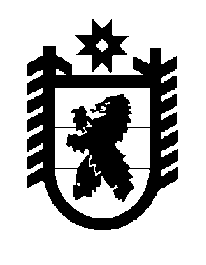 Российская Федерация Республика Карелия    ПРАВИТЕЛЬСТВО РЕСПУБЛИКИ КАРЕЛИЯПОСТАНОВЛЕНИЕ                                 от  30 июня 2016 года № 245-Пг. Петрозаводск О размерах регионального стандарта стоимости жилищно-коммунальных услуг на второе полугодие 2016 года по муниципальным образованиям в Республике КарелияПравительство Республики Карелия п о с т а н о в л я е т:Установить размеры регионального стандарта стоимости жилищно- коммунальных услуг на второе полугодие 2016 года по муниципальным образованиям в Республике Карелия согласно приложению.            Глава Республики  Карелия                       			      	        А.П. Худилайнен